Shavington Academy‘Together we enjoy, aspire, create and achieve’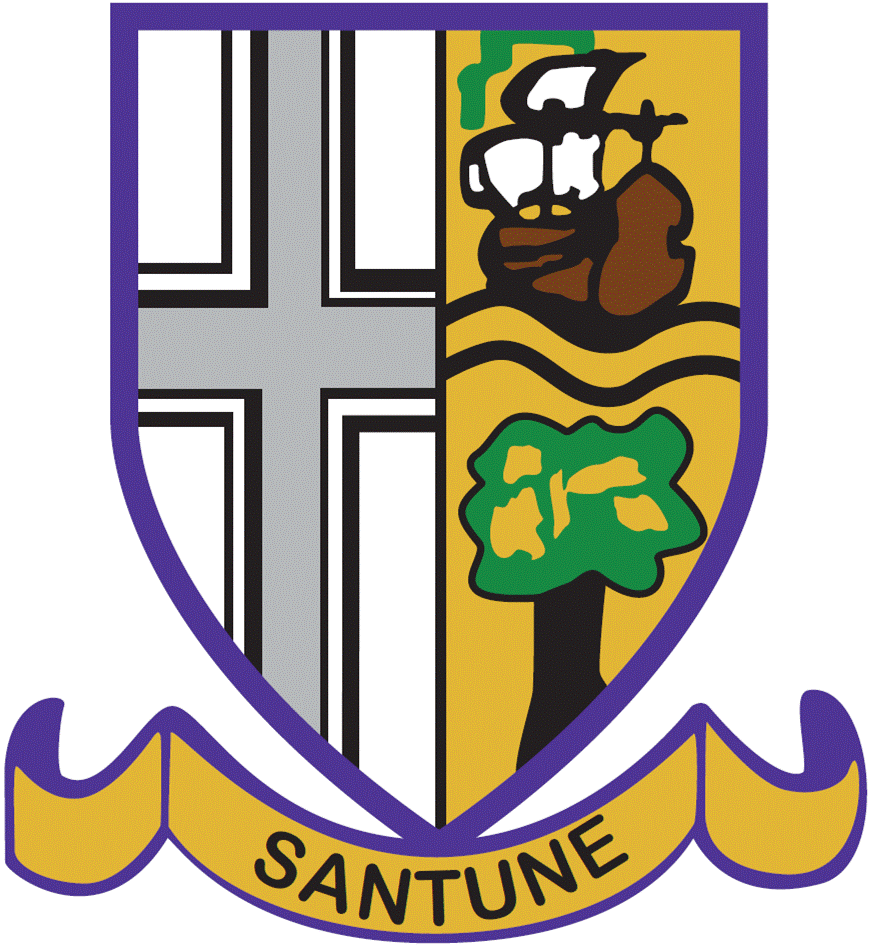 Applications are invited for a full time permanent Teacher of Art / TechnologyFrom September 2019M1- UP3£23,720- £39,406Background InformationWe are very keen to appoint a Teacher of Art or Technology to join the Art and Design Faculty, to contribute to the teaching of Key Stage 3 Technology, and one or more of GCSE Food and/or Engineering.  The Academy is offering to support an Art specialist to complete a Subject Knowledge Enhancement Course whilst employed, who is willing to train in order to teach Technology.  Subject Knowledge Enhancement for Technology is delivered off-site by an accredited provider through taught days, for which the Academy will provide cover.  We are also willing to invest in a teacher, and meet the financial costs of the course, subject to successful completion of the course.Due to our popularity, we have been over-subscribed for admission for the last few years and have a maximum Pupil Admission of 850 pupils for the current building.  Housing developments locally and the Academy’s growing reputation suggest that we will grow to this size in the next few years.We feel that we are a school with high aspirations and this judgement was validated by a section 8 inspection in June 2018. The letter we received from the HMI really gets to the heart of what we aim to achieve as a school and I urge you to read it, to understand what we have to offer our pupils and staff. In the three years of Progress 8 our results have risen each year, and our Progress 8 score currently stands at +.11. Our cohorts are broadly average on entry.Within this overall Progress 8 score are the following components:English element: +.22Maths element: -.19English Baccalaureate element: +.01Open element: +.33We pride ourselves on nurturing the achievement of every child. In 2018 our Progress 8 scores for each attainment group were as follows:Low prior attainment on entry: +.1Middle attainment on entry: +.05High prior attainment on entry: +.17Disadvantaged pupils: -.02The post offers the opportunity for a committed teacher to work with a talented and supportive group of teachers and support staff, who are establishing as a faculty and offer a range of courses in a well-equipped faculty area that includes kitchens, a construction suite, ICT suite and workshops. Across the faculty we teach  Art, Photography, Food and Nutrition, Technology-Engineering, and take a carousel approach to Key Stage 3 in order to prepare pupils for these popular GCSE courses.Tours of the academy are welcome so that you can gain a sense of the quality of education that we provide and for you to get a sense of what it feels like to work here. We will be very happy to arrange a professional discussion with a Senior or Faculty Leader, for interested candidates.ApplicationsThe post is advertised for a September start. The post is open to newly qualified and more experienced teachers of Art or Technology.  We pride ourselves on offering practical learning as a regular feature of technology for all year groups, with the support of technicians in each area. Informal inquiries prior to application should be made to rchell@shavington.academy, Assistant Head Teacher & Teaching School Lead for Shavington Academy.  To apply for this post, and join our growing team, please complete an application form with a supporting statement of no more than two sides of A4 on your suitability for the post and the school, with reference to your areas of expertise.  The closing date for applications is Tuesday 23rd April 2019.  Interviews are scheduled for week beginning 29th April 2019. All applications should be returned by email to recruitment@shavington.academy.  Only fully completed and signed application forms will be accepted. Many thanks for your interest in Shavington Academy.  With kind regards,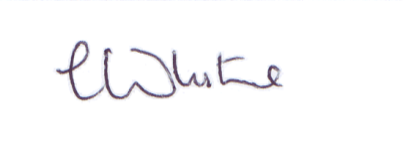 Mrs C WhiteHead Teacher